マチミチ会議 in 神戸１：申込み情報※1 出席者が複数名となる場合、代表（連絡窓口）の方の氏名右側に ○ をご記入ください。※2 出席者が２名以上になる場合は、適宜欄を増やして入力をお願い致します。なお会場定員の都合、人数調整をお願いする可能性がありますので、あらかじめご理解いただきますようお願い致します。※3 今後、街路空間再構築・利活用に関する全国各地の取組みや視察会・勉強会に関するご案内をお送りさせていただくことがございますのでご承知おきください。２：アンケート・質問1.貴自治体の街路空間再構築・利活用に関する状況を教えてください。当日の講演・議論の参考とさせていただきます。□既に取り組んでいる実績がある　		□現在計画または予定している　□必要性を感じるが今のところ具体的な案件はない　□特に必要性は感じない2.国交省・神戸市・プレゼンテーター等へ質問がある方はこちらにご記入ください。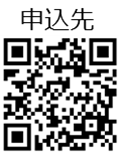 現地視察会　日　時｜2020.1.24(金)11:00-12:30（開場10:30）※行政職員対象　会　場｜神戸市勤労会館７F 大ホール（神戸市中央区雲井通5-1-2）　　　定　員｜100名（先着）　　参加費｜無料マチミチ会議 in　神戸　日　時｜2020.1.24(金)14:00-17:00（受付開始13:20）　会　場｜神戸ポートオアシス２F ホール（神戸市中央区新港町5-2）　定　員｜300名（先着）　　参加費｜無料交流会　日　時｜2020.1.24(金)18:00-20:00　※行政職員対象会　場｜ザ･スカイブッフェステラコート（神戸市中央区浜辺通5-1-14 神戸商工貿易センタービル24F）　定　員｜80名（先着）　参加費｜4,000円（第2回マチミチ会議（受付開始13:20）の受付時にお受けいたします）ご所属役職ご芳名電話番号メールアドレス※2 ※3視察会マチミチ会議交流会××市××部××課主査街路　太郎000-000-0000gairotarou@xxx.co.jp○○○××市××部××課係員街路　花子〇000-000-0000gairohanako@xxx.co.jp×○○